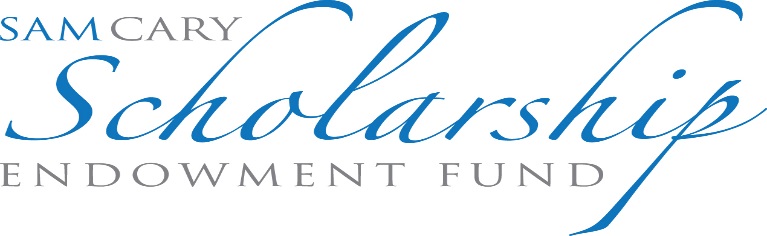 APPLICATION FOR SCHOLARSHIPTHIS SCHOLARSHIP IS OPEN TO ALL SECOND, THIRD AND FOURTH YEAR LAW STUDENTS AT THE UNIVERSITY OF COLORADO AND UNIVERSITY OF DENVER LAW SCHOOLS. ALL STUDENTS SHOULD APPLY REGARDLESS OF FINANCIAL NEED. Name: ______________________________________________________________________ Address: ____________________________________________________________________ Telephone Numbers: Day: __________________ SECTION I - ACADEMIC ACHIEVEMENT Please list all law schools at which you have ever been enrolled as a student: LAW SCHOOL & DATES ATTENDED ________________________________________________A current copy of your law school transcript must be submitted with this application. Please list all other colleges and universities at which you have ever been enrolled as a student indicating the dates of attendance, major field of study and degree(s) received: SCHOOL  DATE MAJOR DEGREE ____________________________________________________________________________________________________________________________________________________________________________________________________________________________________Please list any academic honors or awards that you have received since first enrolling in college, including honors or recognition received during undergraduate and postgraduate enrollment: AWARD  INSTITUTION  DATE ____________________________________________________________________________________________________________________________________________________________ ____________________________________________________________________________________________________________________________________________________________ SECTION II - FINANCIAL NEED Please list all employment that you currently have: Sources of Income EMPLOYER  HOURS WORKED PER WEEK  MONTHLY INCOME ____________________________________________________________________________________________________________________________________________________________ ______________________________________________________________________________List of Assets What is the amount of your total current savings and investments, including savings, checking, mutual fund, money market, certificate of deposit, stock, bond and trust accounts of which you are a beneficiary?   $____________________________________ If you own real property or a business, what is its current market value? $____________ What is the total amount of any outstanding mortgage or loan secured by the real property or business?  $____________________________________________________ What is the total amount of any scholarship(s) that you have or will receive during the current academic year?  $__________________________________________________What is the total amount of any loan(s) that you have or will receive during the current academic year? $________________________________________________________What is the total amount of any gift or loan that you have or will receive from your parents or other relatives during the current academic year? $_____________________ If you are married, what is your spouse’s monthly income? $______________________Financial Liabilities What is the total amount of tuition and student fees charged at your institution for the current academic year?  $_____________________________________________________________ Please list the names and ages of all members of your household and all individuals for whom you are financially responsible: ______________________________________________________________________________________________________________________________ Monthly Expenses What are your monthly expenses for the following items? Rent/Mortgage 				$__________ Food						$__________Utilities					$__________Clothing and Laundry				$__________Transportation					$__________Insurance					$__________Credit card payments				$__________Other loans					$__________Child support payments			$__________Medical expenses				$__________Other expenses: 				$__________TOTAL MONTHLY EXPENSES 		$ __________THE SAM CARY SCHOLARSHIP ENDOWMENT FUND APPLICATIONCURRENT COMMUNITY AND FUTURE SCBA INVOLVEMENTPlease describe what you will do, if selected, to further the mission of the Sam Cary Bar Association, as well as describing your past and current community service, law related extracurricular activities, and past and present personal accomplishments, in a separate typewritten response. Please limit your essay to no more than 1,500 words. Essay should also be written in Times New Roman font and double-spaced. The Sam Cary Scholarship Endowment Fund will award a minimum of two scholarships. Award of the scholarship will be given in two installments. The first installment will be at the Scholarship Award Gala on November 19, 2022. The second installment will be after the completion of your service project, which will be determined by the Sam Cary Bar Association. Attendance at the Gala is mandatory to receive the scholarship.     Applications and any attachments must be received by the SCSEF Board no later than 5:00 P.M. on Friday, October 15, 2022 at the following email address (please scan and attach all requested documents): The Honorable Billy StiggersAurora Municipal Courtbstigger@auroragov.org